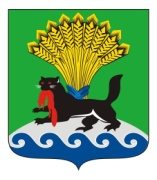 РОССИЙСКАЯ ФЕДЕРАЦИЯИРКУТСКАЯ ОБЛАСТЬИРКУТСКОЕ РАЙОННОЕ МУНИЦИПАЛЬНОЕ ОБРАЗОВАНИЕАДМИНИСТРАЦИЯРАСПОРЯЖЕНИЕот «18» ноября 2019г.							                    № 125О внесении изменений в распоряжение от 28.06.2019 № 54 «Об утверждении Плана проведения контрольных мероприятий Комитетом по муниципальному финансовому контролю администрации Иркутского районного муниципального образования в сфере бюджетных правоотношений на II полугодие 2019 года и Плана внутреннего финансового аудита на II полугодие 2019 года»В целях обеспечения контроля за соблюдением бюджетного законодательства Российской Федерации и иных нормативных правовых актов, регулирующих бюджетные правоотношения, руководствуясь ст. 269.2 Бюджетного кодекса Российской Федерации, разделом II Порядка осуществления Комитетом по муниципальному финансовому контролю администрации Иркутского районного муниципального образования полномочий по внутреннему муниципальному финансовому контролю в сфере бюджетных правоотношений, утвержденного постановлением администрации Иркутского районного муниципального образования от 30.03.2016 № 101, разделом III Стандарта осуществления внутреннего муниципального финансового контроля в сфере бюджетных правоотношений «Организация и проведение контрольных мероприятий», утвержденного  постановлением администрации Иркутского районного муниципального образования от 16.05.2017 № 141, разделом II Порядка осуществления Комитетом по муниципальному финансовому контролю администрации Иркутского районного муниципального образования внутреннего финансового аудита, утвержденного распоряжением администрации Иркутского районного муниципального образования от 25.10.2017 № 113, ст. ст. 39, 45, 54 Устава Иркутского районного муниципального образования:Внести изменения в распоряжение от 28.06.2019 № 54 «Об утверждении Плана проведения контрольных мероприятий Комитетом по муниципальному финансовому контролю администрации Иркутского районного муниципального образования в сфере бюджетных правоотношений на II полугодие 2019 года и Плана внутреннего финансового аудита на II полугодие 2019 года», изложив приложения 1, 2 к распоряжению в редакции приложений 1, 2 к настоящему распоряжению.Отделу по организации делопроизводства и работе с обращениями граждан организационно-контрольного управления администрации Иркутского районного муниципального образования внести в оригинал распоряжения от 28.06.2019 № 54 «Об утверждении Плана проведения контрольных мероприятий Комитетом по муниципальному финансовому контролю администрации Иркутского районного муниципального образования в сфере бюджетных правоотношений на II полугодие 2019 года и Плана внутреннего финансового аудита на II полугодие 2019 года» информацию о внесении изменений в правовой акт.Отделу по информационной политике организационно-контрольного управления администрации Иркутского районного муниципального обеспечить размещение Плана проведения контрольных мероприятий Комитетом по муниципальному финансовому контролю администрации Иркутского районного муниципального образования в сфере бюджетных правоотношений на II полугодие 2019 года и Плана внутреннего финансового аудита на II полугодие 2019 года на официальном сайте Иркутского районного муниципального образования в информационно-телекоммуникационной сети «Интернет» по адресу: www.irkraion.ru.Опубликовать настоящее распоряжение в газете «Ангарские огни».Контроль за исполнением настоящего распоряжения возложить на председателя Комитета по муниципальному финансовому контролю администрации Иркутского районного муниципального образования.Исполняющий обязанностиМэра района   	                                                                                       И.В.Жук Приложение 1к распоряжению администрации Иркутского районногомуниципального образованияот 18.11.2019 № 125«Приложение 1утвержденраспоряжением администрации Иркутского районногомуниципального образованияот 28.06.2019 № 54»ПЛАН ПРОВЕДЕНИЯ КОНТРОЛЬНЫХ МЕРОПРИЯТИЙ КОМИТЕТОМ ПО МУНИЦИПАЛЬНОМУ ФИНАНСОВОМУ КОНТРОЛЮ АДМИНИСТРАЦИИ ИРКУТСКОГО РАЙОННОГО МУНИЦИПАЛЬНОГО ОБРАЗОВАНИЯ В СФЕРЕ БЮДЖЕТНЫХ ПРАВООТНОШЕНИЙ НА II ПОЛУГОДИЕ 2019 ГОДАНаименование органа внутреннего муниципального финансового контроля: Отдел внутреннего муниципального финансового контроля в сфере бюджетных правоотношений комитета по муниципальному финансовому контролю администрации Иркутского районного муниципального образования.Основание для проведения контрольных мероприятий: - ст.269.2 Бюджетного кодекса Российской Федерации;- постановление администрации Иркутского районного муниципального образования от 30.03.2016 № 101 «Об утверждении Порядка осуществления Комитетом по муниципальному финансовому контролю администрации Иркутского районного муниципального образования полномочий по внутреннему муниципальному финансовому контролю в сфере бюджетных правоотношений»;- постановление администрации Иркутского районного муниципального образования от 16.05.2017 № 141 «Об утверждении Стандартов осуществления внутреннего муниципального финансового контроля в сфере бюджетных правоотношений в Иркутском районном муниципальном образовании»;распоряжение администрации Иркутского районного муниципального образования от 25.10.2017 № 113 «Об утверждении Порядка осуществления Комитетом по муниципальному финансовому контролю администрации Иркутского районного муниципального образования внутреннего финансового аудита»;- Положение об Отделе внутреннего муниципального финансового контроля в сфере бюджетных правоотношений Комитета по муниципальному финансовому контролю администрации Иркутского районного муниципального образования, утвержденное распоряжением администрации Иркутского районного муниципального образования от 30.03.2016 № 61 «О Комитете по муниципальному финансовому контролю администрации Иркутского районного муниципального образования»Председатель Комитета по муниципальному финансовому контролюадминистрации Иркутского районного муниципального образования 							М.И. БулатоваПриложение 2к распоряжению администрации Иркутского районногомуниципального образованияот 18.11.2019 № 125«Приложение 2утвержденраспоряжением администрации Иркутского районногомуниципального образованияот 28.06.2019 № 54»ПЛАН ВНУТРЕННЕГО ФИНАНСОВОГО АУДИТА НА II ПОЛУГОДИЕ 2019 ГОДАСубъект внутреннего финансового аудита: Комитет по муниципальному финансовому контролю администрации Иркутского районного муниципального образованияПредседатель Комитета по муниципальному финансовому контролюадминистрации Иркутского районного муниципального образования 							М.И. Булатова№ п/пНаименование объекта контроляМетод и тема контрольного мероприятияОсновные проверяемые вопросыОсновные проверяемые вопросыПрове-ряемый периодСрок проведения контрольного мероприятия1234456Аналитические мероприятияАналитические мероприятияАналитические мероприятияАналитические мероприятияАналитические мероприятияАналитические мероприятияАналитические мероприятияОбъекты контроля, проверяемые в I полугодии  2019 годаМониторинг результатов, контрольных мероприятий, проведенных в 2019 году. Формирование отчета о деятельности Отдела за I полугодие 2019 года мониторинг устранения нарушений и недостатков, выявленных по результатам контрольных мероприятий в I полугодии 2019 годамониторинг устранения нарушений и недостатков, выявленных по результатам контрольных мероприятий в I полугодии 2019 годаI полугодие 2019III кварталКонтрольные мероприятияКонтрольные мероприятияКонтрольные мероприятияКонтрольные мероприятияКонтрольные мероприятияКонтрольные мероприятияКонтрольные мероприятияУправление образования АИРМОПроверка эффективности расходования бюджетных средств, направленных на вывоз ТБО учреждениями образования ИРМО- эффективность использования бюджетных средств- эффективность использования бюджетных средств2018III кварталКУМИ АИРМОПроверка соблюдения порядка учета, управления и распоряжения имуществом казны находящимся в собственности Иркутского районного муниципального образования. - организация учета имущества казны;- организация учета имущества казны;2018IV кварталУправление образования АИРМОПроверка эффективности расходования бюджетных средств, направленных на обеспечение мер противопожарной безопасности учреждениями образования ИРМОПроверка эффективности расходования бюджетных средств, направленных на обеспечение мер противопожарной безопасности учреждениями образования ИРМО- эффективность использования бюджетных средств2018IV квартал№ п/пНаименование глав-ного администратора район-ного бюджетаОбъект аудитаНаправление аудитаТема аудиторской проверкиВид аудитор-ской проверки Прове-ряемый периодСрок проведения контрольн. мероприятий12345678Управле-ние образова-ния АИРМОМДОУ ИРМО «Уриковский детский сад комбинирован-ного вида»Аудит экономности и результативности использования бюджетных средствОбеспечение соблюдений целей и порядка предоставления субсидии на выполнение муниципального задания. Оценка экономности и результативности использования бюджетных средств, направленных на оплату труда за 2018 годКомбини-рованная2018III квартал